LOGBOOK KEGIATAN LAPORAN AKHIR/SKRIPSI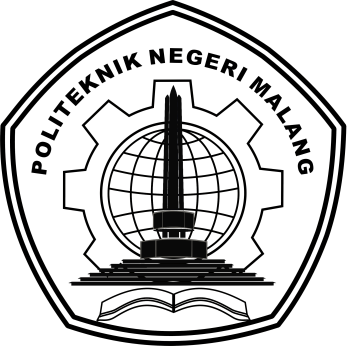 NAMA		: . . . . . . . . . . . . . . . . . . . . . . . . . .PRODI		: . . . . . . . . . . . . . . . . . . . . . . . . . .KELAS		: . . . . . . . . . . . . . . . . . . . . . . . . . .PEMBIMBING	: . . . . . . . . . . . . . . . . . . . . . . . . . .JURUSAN TEKNIK MESINPOLITEKNIK NEGERI MALANGCARA PENGISIAN LOGBOOK KEGIATAN LAPORAN AKHIR/SKRIPSIKolom “NO” (Nomor) diisi nomor urutan kegiatanKolom “TGL” (Tanggal) diisi tanggal rencana kegiatan akan dilakukanKolom “RENCANA KEGIATAN” diisi kegiatan yang akan dilakukan oleh mahasiswa terhitung sejak terakhir bimbingan hingga bimbingan yang akan datangKolom “REALISASI KEGIATAN” diisi realisasi dari rencana kegiatan yang sudah dibuatKolom “PARAF” diisi paraf DOSEN PEMBIMBING sebagai bukti review/tinjauan dari realisasi rencana kegiatan yang dibuat oleh mahasiswaLogbook kegiatan laporan akhir/skripsi selalu dibawa saat bimbingan mahasiswa dengan dosen pembimbing sebagai laporan kegiatan antar waktu satu kegiatan bimbingan dengan kegiatan bimbingan selanjutnyaLOGBOOK KEGIATAN LAPORAN AKHIR/SKRIPSILOGBOOK KEGIATAN LAPORAN AKHIR/SKRIPSINOTGLRENCANA KEGIATANREALISASI KEGIATANPARAFNOTGLRENCANA KEGIATANREALISASI KEGIATANPARAF